Quarterly Progress ReportWashington State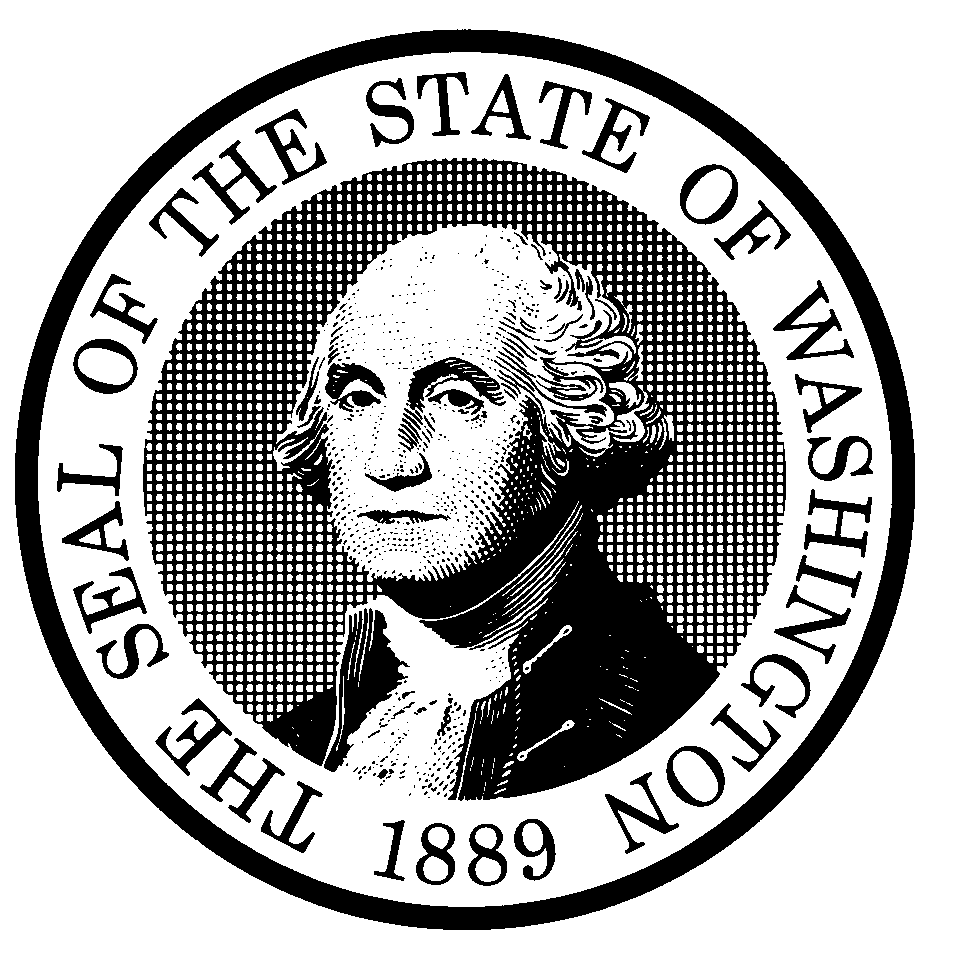 Hazard Mitigation Grants ProgramProject GrantReporting Period:  Jan-Mar  Apr-Jun   Jul-Sep   Oct-Dec   Year:  Jurisdiction:  Project Tile: Progress Report Prepared by:  Phone:  E-mail Address:  Contract Number: 	    FEMA Award Number: 	   Grant Program:  Estimated Completion Date:   2.   Project Status Funds Expended to Date: $      Do you anticipate a project cost overrun or underrun?  
                 If yes, please explain in your summary below.Project is % completed at this time.Do you need a time extension? If this is an acquisition project, how many properties have you closed on this quarter?       8. Please provide a summary of progress on your project for the quarter.
           Include information on activities conducted, milestones reached, and any problems
           or issues encountered; a report of “on schedule” or “progressing satisfactorily” is 
           insufficient.